EDITING SEBAGAI SATU PEMBENTUK KARAKTER PROGRAM TVStudi Fenomenologi Program Variety Show The Comment Net TV di Kalangan Mahasiswa Fisip Universitas PasundanOleh :Algit Cakra Pratama122050092DRAFTUntuk Memperoleh Gelar Sarjana Pada Program Studi Ilmu Komunikasi Fakultas Ilmu Sosial dan Ilmu Politik Universitas Pasundan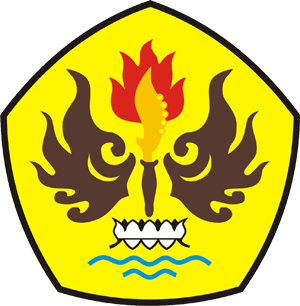 FAKULTAS ILMU SOSIAL DAN ILMU POLITIKUNIVERSITAS PASUNDANBANDUNG2016